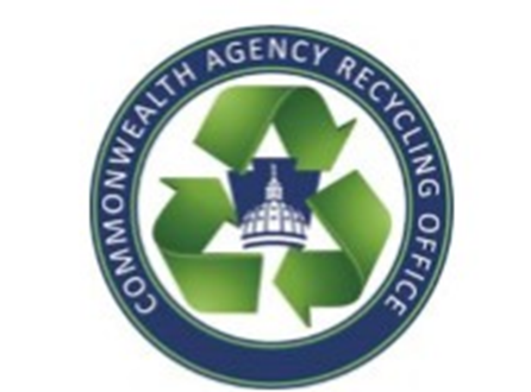 Commonwealth Agency Recycling OfficeMercury Containing Lamp Recycling GuideRA-caro@pa.gov (717-772-2300)Recycling Mercury Containing LampsPlease designate an area with appropriately sized containers for your bulbs.Containers should be sealable, and lids should be kept on when not actively placing bulbs in them.  All containers must be labeled with an “Accumulation Start Date”, utilizing the universal waste label: Universal Waste LabelFor labels, containers, or to request a pick-up, please contact CARO at 717-772-2300 or RA-caro@pa.gov.   The allowable on-site storage time for light bulbs containing mercury is one year.  Once full, if you are in the Harrisburg area, please make sure your containers are sealed and contact DGS Recycling to coordinate a pick-up.  If you are outside the Harrisburg area, please use one of the DEP approved vendors Fluorescent Lamp Recycling (pa.gov)Please keep in mind that lamp recycling procedures only apply to agencies that are responsible for their own facilities.  Agencies in leased facilities should contact their landlord.